О внесении изменений и дополнений в Прогнозный план(программу) приватизации муниципального имущества сельского поселения Мерясовский сельсовет муниципального районаБаймакский район Республики Башкортостан на 2017 годРуководствуясь ст.14 Федерального закона от 06.10.2003 №131-ФЗ  «Об общих принципах организации местного самоуправления в Российской Федерации», главой 30 Гражданского кодекса Российской Федерации, Федеральным законом от 21.12.2001 г.  №178-ФЗ  «О приватизации государственного и муниципального имущества», Совет сельского поселения Мерясовский сельсовет муниципального района Баймакский район Республики Башкортостан РЕШИЛ:1. Внести изменения и дополнения в Прогнозный план (программу) приватизации муниципального имущества сельского поселения Мерясовский сельсовет муниципального района Баймакский район Республики Башкортостан на 2016 год, согласно приложению №1.2. Обнародовать данное решение, путем размещения на  информационном стенде здания сельского поселения Мерясовский сельсовет муниципального района Баймакский район Республики Башкортостан, на официальном сайте сельского поселения Мерясовский  сельсовет муниципального района Баймакский район Республики Башкортостан в сети «Интернет»: http://admmeryas.ru/.3. Контроль над исполнением данного решения возложить на председателя Постоянной комиссии по бюджету, налогам, вопросам муниципальной собственности Совета сельского поселения Мерясовский сельсовет муниципального района Баймакский район Республики Башкортостан Надербаева Рафика Рафкатовича.Председатель Совета СП Мерясовский сельсоветМуниципального района Баймакский районРеспублики Башкортостан                                                          Хафизова Т.М.Приложение к решению Совета сельского поселения Мерясовский  сельсовет муниципального района Баймакский район Республики Башкортостанот «15» ноября 2017 г.  №75Переченьиного муниципального имущества, дополнительно включаемогов Прогнозный план (программу) приватизации сельского поселенияМерясовский сельсовет муниципального районаБаймакский район Республики Башкортостанна 2017 годПредседатель Совета СП Мерясовский сельсоветМуниципального районаБаймакский районРеспублики Башкортостан                                                             Хафизова Т.М.БАШҠОРТОСТАН РЕСПУБЛИКАҺЫ 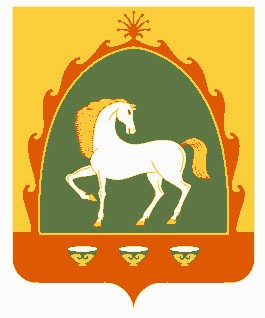 БАЙМАҠ РАЙОНЫМУНИЦИПАЛЬ РАЙОНЫНЫҢ  МЕРӘҪ АУЫЛ СОВЕТЫАУЫЛ БИЛӘМӘҺЕСОВЕТЫ453660, Баймаҡ районы, Мерәҫ ауылы, А. Игебаев урамы, 1Тел. 8 (34751) 4-28-44РЕСПУБЛИКА БАШКОРТОСТАНСОВЕТСЕЛЬСКОГО ПОСЕЛЕНИЯ МЕРЯСОВСКИЙ СЕЛЬСОВЕТМУНИЦИПАЛЬНОГО РАЙОНАБАЙМАКСКИЙ РАЙОН453660, Баймакский  район, с.Мерясово, ул.А. Игибаева, 1Тел. 8 (34751 ) 4-28-44ҠАРАРРЕШЕНИЕ«15» ноябрь 2017 йыл№ 75«15» ноября 2017 года№ п/пНаименование, характеристикаимуществаМестонахождениеимуществаСрокипривати-зацииСпособ приватизацииРыночная стои-мость имущес-тва (руб.)Реквизиты отчета по оценке рыночной стоимости имущества1- Нежилое здание; Общая площадь: 1959,7 кв.м.;Кадастровый номер: 02:06:180601:101; - Земельный участок;Площадь: 2870 кв.м.,Кадастровый номер 02:06:180601:119; Категория земель: земли сельскохозяйственного назначения;Разрешенное использование: для сельскохозяйственного производства,по документу: размещение сеновала.Республика Башкортостан, Баймакский район,с/с Мерясовский, с. Мерясово,ул. З.Валиди, 2.IV квартал2017 г.Аукцион согласно Федеральному закону от 21.12.2001 г. №178-ФЗ113 500№17-11/03-02 от 03.11.2017 г.2- Нежилое здание;Общая площадь: 370,2 кв.м.;Кадастровый номер: 02:06:180601:105; - Земельный участок;Площадь: 532 кв.м.,Кадастровый номер 02:06:180601:113; Категория земель: земли сельскохозяйственного назначения;Разрешенное использование: под иными объектами специального назначения,по документу: размещение животноводческой фермы.Республика Башкортостан, Баймакский район,с/с Мерясовский, с. Мерясово,ул. З.Валиди, 2.IV квартал2017 г.Аукцион согласно Федеральному закону от 21.12.2001 г. №178-ФЗ25 000№17-11/03-01 от 03.11.2017 г.3- Нежилое здание; Общая площадь: 790,0 кв.м.;Кадастровый номер: 02:06:180601:106 - Земельный участок;Площадь: 1023 кв.м.,Кадастровый номер 02:06:180601:114; Категория земель: земли сельскохозяйственного назначения;Разрешенное использование: для размещения объектов сельскохозяйственного назначения и сельскохозяйственных угодий,по документу: размещение животноводческой фермы.Республика Башкортостан, Баймакский район, с. Мерясово,ул. З.Валиди, 2.IV квартал2017 г.Аукцион согласно Федеральному закону от 21.12.2001 г. №178-ФЗ63 500№17-11/14 от 14.11.2017 г. 4- Нежилое здание; Общая площадь: 731,5 кв.м.;Кадастровый номер: 02:06:180602:19 - Земельный участок;Площадь: 924 кв.м.,Кадастровый номер 02:06:180602:62; Категория земель: земли сельскохозяйственного назначения;Разрешенное использование: для размещения объектов сельскохозяйственного назначения и сельскохозяйственных угодий,по документу: размещение МТМ.Республика Башкортостан, Баймакский район, с. Мерясово,ул. М.Гафури, 64а.IV квартал2017 г.Аукцион согласно Федеральному закону от 21.12.2001 г. №178-ФЗ109 400№17-11/03-03 от 03.11.2017 г.5- Нежилое здание; Общая площадь: 74,7 кв.м.;Кадастровый номер: 02:06:180602:20 - Земельный участок;Площадь: 258 кв.м.,Кадастровый номер 02:06:180602:63; Категория земель: земли населенных пунктов;Разрешенное использование: для размещения объектов, характерных для населенных пунктов,по документу: для размещения диспетчерской.Республика Башкортостан, Баймакский район, с. Мерясово,ул. М.Гафури, 64а.IV квартал2017 г.Аукцион согласно Федеральному закону от 21.12.2001 г. №178-ФЗ43 600№17-11/03-04 от 03.11.2017 г.6- Нежилое здание; Общая площадь: 528,1 кв.м.;Кадастровый номер: 02:06:180601:102 - Земельный участок;Площадь: 622 ,кв.м.,Кадастровый номер 02:06:180601:118; Категория земель: земли сельскохозяйственного назначения;Разрешенное использование: для сельскохозяйственного производства,по документу: для размещения животноводческой фермы.Республика Башкортостан, Баймакский район, с. Мерясово,ул. З.Валиди, д.2.IV квартал2017 г.Аукцион согласно Федеральному закону от 21.12.2001 г. №178-ФЗ15840№17-11/05 от 08.11.2017 г.